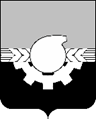 АДМИНИСТРАЦИЯ ГОРОДА КЕМЕРОВОПОСТАНОВЛЕНИЕот ________________ № _______О внесении изменений в отдельные правовые акты администрации города КемеровоВ соответствии со статьей 45 Устава города Кемерово1. Внести в постановление администрации города Кемерово 
от 11.10.2021 № 2841 «Об утверждении административного регламента предоставления муниципальной услуги «Присвоение квалификационных категорий спортивных судей» (далее – постановление № 2841) следующие изменения:1.1. Пункт 1.1 приложения к постановлению № 2841 дополнить абзацем четвертым следующего содержания: «Уполномоченным органом присваиваются квалификационные категории спортивного судьи «спортивный судья третьей категории» (далее - третья категория) и «спортивный судья второй категории» (далее - вторая категория) по месту территориальной сферы деятельности региональной спортивной федерации по представлению к присвоению квалификационной категории спортивного судьи, заверенному печатью (при наличии) и подписью руководителя региональной спортивной федерации (за исключением военно-прикладных и служебно-прикладных видов спорта).».1.2. Пункт 2.3 приложения к постановлению № 2841 изложить в следующей редакции:«2.3. Описание результата предоставления муниципальной услуги.По результатам рассмотрения документов для присвоения квалификационной категории уполномоченный орган принимает решение:- о присвоении квалификационной категории;  - о возврате документов для присвоения квалификационной категории; - об отказе в присвоении квалификационной категории.Результат предоставления муниципальной услуги заявитель вправе получить:- на официальном сайте уполномоченного органа;- в помещении уполномоченного органа при личном обращении заявителя либо его представителя;- почтовым отправлением;- при письменном обращении в адрес уполномоченного органа;- по электронной почте;- посредством ЕПГУ, РПГУ в форме электронного документа, подписанного электронной подписью.».1.3. Пункт 2.6 приложения к постановлению № 2841 изложить в следующей редакции:«2.6. Исчерпывающий перечень документов, необходимых в соответствии с нормативными правовыми актами для предоставления муниципальной услуги и услуг, которые являются необходимыми и обязательными для предоставления муниципальной услуги, подлежащих представлению заявителем, способы их получения заявителем, в том числе в электронной форме, порядок их представления.Для присвоения второй и третьей квалификационной категории, заявитель представляет в уполномоченный орган в течение 4 месяцев со дня выполнения квалификационных требований к кандидатам на присвоение квалификационной категории, утвержденных федеральным органом исполнительной власти в области физической культуры и спорта по представлениям региональных или местных спортивных федераций (далее – квалификационные требования):1) представление, заверенное печатью (при наличии) и подписью руководителя региональной спортивной федерации (за исключением военно-прикладных и служебно-прикладных видов спорта) по форме, согласно приложению № 1 к настоящему административному регламенту с комплектом документов, состоящих из:а) заверенной печатью (при наличии) и подписью руководителя региональной спортивной федерации, подразделения федерального органа или должностного лица копии карточки учета;б) копии второй и третьей страниц паспорта гражданина Российской Федерации, а также копии страниц, содержащих сведения о месте жительства кандидата, а при его отсутствии - копии страниц паспорта гражданина Российской Федерации, удостоверяющего личность гражданина Российской Федерации за пределами территории Российской Федерации, содержащих сведения о фамилии, имени, отчестве (при наличии), органе, выдавшем документ, дате окончания срока действия документа;в) копии паспорта иностранного гражданина либо иного документа, установленного Федеральным законом от 25.07.2002 № 115-ФЗ «О правовом положении граждан в Российской Федерации» или признаваемого в соответствии с международным договором Российской Федерации в качестве документа, удостоверяющего личность иностранного гражданина - для иностранных граждан;г) копии документа, удостоверяющего личность лица без гражданства в Российской Федерации, выданного иностранным государством и признаваемого в соответствии с международным договором Российской Федерации в качестве документа, удостоверяющего личность лица без гражданства, или копия иного документа, предусмотренного Федеральным законом от 25.07.2002 № 115-ФЗ «О правовом положении граждан в Российской Федерации» или признаваемого в соответствии с международным договором Российской Федерации в качестве документа, удостоверяющего личность лица без гражданства - для лиц без гражданства;д) копии военного билета - для военнослужащих, проходящих военную службу по призыву (в случае отсутствия паспорта гражданина Российской Федерации);е) 2 фотографии размером 3 x 4 см;ж) копия удостоверения «мастер спорта России международного класса», «гроссмейстер России» или «мастер спорта России» - для кандидатов, претендующих на присвоение квалификационной категории спортивного судьи «спортивный судья второй категории».В случае если для предоставления муниципальной услуги необходима обработка персональных данных лица, не являющегося заявителем, обработка таких персональных данных может осуществляться с согласия указанного лица, при обращении за получением муниципальной услуги представителя. Представитель дополнительно представляет документы, подтверждающие получение согласия указанного лица или его законного представителя на обработку персональных данных указанного лица. Действие настоящего пункта не распространяется на лиц, признанных безвестно отсутствующими, и на разыскиваемых лиц, место нахождения которых не установлено уполномоченным федеральным органом исполнительной власти.».1.4. Пункт 2.10.2 приложения к постановлению № 2841 изложить в следующей редакции:«2.10.2. Исчерпывающий перечень оснований для отказа в предоставлении муниципальной услуги:Невыполнение квалификационных требований к кандидатам к присвоению соответствующих квалификационных категорий спортивных судей, утвержденных федеральным органом исполнительной власти в области физической культуры и спорта по представлениям региональных и местных спортивных федераций.».1.5. Пункт 3.3 приложения к постановлению № 2841 изложить в следующей редакции:«3.3. Рассмотрение документов на присвоение квалификационной категории и принятие решения о присвоении квалификационной категории или об отказе в присвоении квалификационной категории.Основанием для начала административной процедуры является поступление ответственному специалисту зарегистрированных документов.Должностные лица, ответственные за выполнение административной процедуры - ответственный специалист, руководитель уполномоченного структурного подразделения.Ответственный специалист:- Рассматривает документы на наличие оснований для отказа в представлении муниципальной услуги, предусмотренных пунктом 2.10.2 административного регламента, и при отсутствии указанных оснований подготавливает проект приказа о присвоении квалификационной категории (далее - проект приказа).- При наличии оснований для отказа в предоставлении муниципальной услуги, указанных в пункте 2.10.2 настоящего административного регламента, готовит проект уведомления об отказе в присвоении соответствующей квалификационной категории спортивного судьи с указанием всех причин отказа (далее - проект уведомления).Рассмотрение ответственным специалистом документов осуществляется в течение 40 календарных дней с даты регистрации указанных документов в уполномоченном органе.По результатам рассмотрения ответственным специалистом документов, предусмотренных пунктом 2.6 административного регламента, ответственный специалист подготавливает проект приказа (при отсутствии оснований, предусмотренных пунктом 2.10.2 административного регламента) либо проект уведомления (при наличии оснований, предусмотренных пунктом 2.10.2 административного регламента) и направляет указанные документы на подпись руководителю уполномоченного структурного подразделения.Руководитель уполномоченного структурного подразделения рассматривает указанные документы в течение 9 календарных дней. По результатам рассмотрения руководитель уполномоченного структурного подразделения подписывает уведомление об отказе в присвоении квалификационной категории спортивного судьи или приказ о присвоении квалификационной категории спортивного судьи, после чего подписанные документы возвращаются ответственному специалисту.Ответственный специалист регистрирует полученный приказ о присвоении квалификационной категории в журнале регистрации приказов уполномоченного органа в день подписания приказа либо уведомление об отказе в присвоении квалификационной категории в журнале регистрации исходящей документации в день его подписания.Критерий принятия решения: наличие или отсутствие оснований, предусмотренных пунктом 2.10.2 административного регламента.Результатом административной процедуры является подписанные руководителем уполномоченного структурного подразделения уведомление об отказе в присвоении квалификационной категории спортивного судьи или приказ о присвоении квалификационной категории спортивного судьи.Максимальный срок выполнения административной процедуры составляет 49 календарных дней, которые входят в общий срок предоставления муниципальной услуги.Регистрация результата административной процедуры осуществляется в установленном порядке, в том числе в системе электронного документооборота.В случае подачи документов для присвоения квалификационной категории, не соответствующих требованиям, предусмотренным пунктом 2.6 административного регламента, уполномоченное структурное подразделение в течение 10 рабочих дней со дня их поступления возвращает их заявителю или представителю с указанием причин возврата.В случае возврата заявитель или представитель в течение 20 рабочих дней со дня получения документов для присвоения квалификационной категории устраняет несоответствия и повторно направляет их для рассмотрения в уполномоченное структурное подразделение.».1.6. Абзацы четвертый и пятый пункта 3.4 приложения к постановлению № 2841 изложить в следующей редакции:«В случае подписания приказа о присвоении соответствующей квалификационной категории спортивного судьи ответственный специалист в течение 1 рабочего дня с даты подписания указанного приказа направляет копию заявителю и в течение 10 рабочих дней размещает распоряжение о присвоении соответствующей квалификационной категории спортивного судьи на официальном сайте уполномоченного структурного подразделения (kultsport42.ru) в информационно-телекоммуникационной сети «Интернет».В случае подписания уведомления об отказе в присвоении соответствующей квалификационной категории спортивного судьи ответственный специалист в течение 1 рабочего дня с даты подписания указанного уведомления направляет его заявителю с приложением документов.».2. Внести в постановление администрации города Кемерово от 11.10.2021 № 2842 «Об утверждении административного регламента предоставления муниципальной услуги «Присвоение спортивных разрядов» (далее – постановление № 2842) следующие изменения:2.1. Пункт 1.1 приложения к постановлению № 2842 дополнить абзацем четвертым следующего содержания:«Уполномоченным органом присваиваются спортивные разряды «второй спортивный разряд» и «третий спортивный разряд» сроком на 2 года (за исключением военно-прикладных и служебно-прикладных видов спорта) по представлению для присвоения спортивного разряда, заверенному печатью (при наличии) и подписью руководителя региональной спортивной федерации или уполномоченного должностного лица, или местной спортивной федерации по месту их территориальной сферы деятельности.».2.2. Пункт 2.3 приложения к постановлению № 2842 изложить в следующей редакции:«2.3. Описание результата предоставления муниципальной услуги.По результатам рассмотрения документов для присвоения спортивного разряда уполномоченный орган принимает решение:- о присвоении спортивного разряда; - о возврате документов для присвоения спортивного разряда; - об отказе в присвоении спортивного разряда.Результат предоставления муниципальной услуги заявитель вправе получить:- на официальном сайте уполномоченного органа;- в помещении уполномоченного органа при личном обращении заявителя либо его представителя;- почтовым отправлением;- при письменном обращении в адрес уполномоченного органа;- по электронной почте;- посредством ЕПГУ, РПГУ в форме электронного документа, подписанного электронной подписью.».2.3. Пункт 2.6 приложения к постановлению № 2842 изложить в следующей редакции:«2.6. Исчерпывающий перечень документов, необходимых в соответствии с нормативными правовыми актами для предоставления муниципальной услуги и услуг, которые являются необходимыми и обязательными для предоставления муниципальной услуги, подлежащих представлению заявителем, способы их получения заявителем, в том числе в электронной форме, порядок их представления.Для присвоения спортивных разрядов «второй спортивный разряд» и «третий спортивный разряд» заявитель представляет в уполномоченный орган в течение 4 месяцев со дня выполнения квалификационных требований, утвержденных уполномоченным Правительством Российской Федерации федеральным органом исполнительной власти (далее - квалификационные требования) следующие документы:1) представление, заверенное печатью (при наличии) и подписью руководителя региональной спортивной федерации (за исключением военно-прикладных и служебно-прикладных видов спорта) по форме, согласно приложению № 1 к настоящему административному регламенту с комплектом документов, состоящих из:а) копии протокола или выписки из протокола официального соревнования, подписанного председателем главной судейской коллегии официального соревнования (главным судьей), отражающего выполнение норм, требований и условий их выполнения;б) копии справки о составе и квалификации судейской коллегии, подписанной председателем судейской коллегии (главным судьей) и лицом, уполномоченным организацией, проводящей официальные соревнования (за исключением международных соревнований); в) 2 фотографии размером 3 x 4 см;г) копии документа, удостоверяющего принадлежность спортсмена к физкультурно-спортивной организации, организации, осуществляющей спортивную подготовку или образовательной организации (в случае приостановления действия государственной аккредитации региональной спортивной федерации);д) копии второй и третьей страниц паспорта гражданина Российской Федерации, а также копии страниц, содержащих сведения о месте жительства кандидата, а при его отсутствии - копии страниц паспорта гражданина Российской Федерации, удостоверяющего личность гражданина Российской Федерации за пределами территории Российской Федерации, содержащих сведения о фамилии, имени, отчестве (при наличии), органе, выдавшем документ, дате окончания срока действия документа;е) копии документа (справка, протокол), подписанного председателем главной судейской коллегии соревнования (главным судьей), содержащего сведения о количестве стран (для международных соревнований) или субъектов Российской Федерации (для всероссийских и межрегиональных соревнований), принявших участие в соответствующем соревновании;Для лиц, не достигших возраста 14 лет, - копия свидетельства о рождении.Военнослужащими, проходящими военную службу по призыву, вместо указанных копий страниц паспорта гражданина Российской Федерации может представляться копия военного билета.В случае если для предоставления муниципальной услуги необходима обработка персональных данных лица, не являющегося заявителем, обработка таких персональных данных может осуществляться с согласия указанного лица, при обращении за получением муниципальной услуги представителя. Представитель дополнительно представляет документы, подтверждающие получение согласия указанного лица или его законного представителя на обработку персональных данных указанного лица. Действие настоящего пункта не распространяется на лиц, признанных безвестно отсутствующими, и на разыскиваемых лиц, место нахождения которых не установлено уполномоченным федеральным органом исполнительной власти.».2.4. Пункт 2.10.2 приложения к постановлению № 2842 изложить в следующей редакции:«2.10.2. Основаниями для отказа в присвоении спортивного разряда являются:1) несоответствие результата спортсмена, указанного в документах для присвоения спортивного разряда, утвержденным Министерством спорта Российской Федерации нормам, требованиям и условиям их выполнения;2) спортивная дисквалификация спортсмена;3) нарушение условий допуска к соревнованиям и (или) физкультурным мероприятиям, установленного положениями (регламентами) о таких соревнованиях и (или) физкультурных мероприятиях, утверждаемых их организаторами;4) наличие решения соответствующей антидопинговой организации о нарушении спортсменом антидопинговых правил, принятого по результатам допинг-контроля, проведенного в рамках соревнований на котором спортсмен выполнил норму, требования и условия их выполнения.».2.5. Пункт 3.3 приложения к постановлению № 2842 изложить в следующей редакции:«3.3. Рассмотрение документов на присвоение спортивных разрядов и принятие решения о присвоении спортивных разрядов или об отказе в присвоении спортивных разрядов.Основанием для начала административной процедуры является поступление ответственному специалисту зарегистрированных документов.Должностные лица, ответственные за выполнение административной процедуры - ответственный специалист, руководитель уполномоченного структурного подразделения.Ответственный специалист:- Рассматривает документы на наличие оснований для отказа в представлении муниципальной услуги, предусмотренных пунктом 2.10.2 административного регламента, и при отсутствии указанных оснований готовит проект приказа о присвоении спортивных разрядов (далее - проект приказа).- При наличии оснований для отказа в предоставлении муниципальной услуги, указанных в пункте 2.10.2 настоящего административного регламента, готовит проект уведомления об отказе в присвоении соответствующих спортивных разрядов с указанием всех причин отказа (далее - проект уведомления).Рассмотрение ответственным специалистом документов осуществляется в течение 40 календарных дней с даты регистрации указанных документов в уполномоченном органе.По результатам рассмотрения ответственным специалистом документов, предусмотренных пунктом 2.6 административного регламента, ответственный специалист подготавливает проект приказа (при отсутствии оснований, предусмотренных пунктом 2.10.2 административного регламента) либо проект уведомления (при наличии оснований, предусмотренных пунктом 2.10 административного регламента) и направляет указанные документы на подпись руководителю уполномоченного структурного подразделения.Руководитель уполномоченного структурного подразделения рассматривает указанные документы в течение 9 календарных дней. По результатам рассмотрения руководитель уполномоченного структурного подразделения подписывает уведомление об отказе в присвоении спортивных разрядов или приказ о присвоении спортивных разрядов, после чего подписанные документы возвращаются ответственному специалисту.Ответственный специалист регистрирует полученный приказ о присвоении спортивных разрядов в журнале регистрации приказов уполномоченного органа в день подписания приказа либо уведомление об отказе в присвоении спортивных разрядов в журнале регистрации исходящей документации в день его подписания.Критерий принятия решения: наличие или отсутствие оснований, предусмотренных пунктом 2.10.2 административного регламента.Результатом административной процедуры является подписанные руководителем уполномоченного структурного подразделения уведомление об отказе в присвоении спортивных разрядов или приказ о присвоении спортивных разрядов.Максимальный срок выполнения административной процедуры составляет 49 календарных дней, которые входят в общий срок предоставления муниципальной услуги.Регистрация результата административной процедуры осуществляется в установленном порядке, в том числе в системе электронного документооборота.В случае подачи документов для присвоения спортивного звания, не соответствующих требованиям, предусмотренным пунктом 2.6 административного регламента, уполномоченное структурное подразделение в течение 10 рабочих дней со дня их поступления возвращает их заявителю с указанием причин возврата.В случае возврата документов для присвоения спортивного звания заявитель в течение 20 рабочих дней со дня их получения устраняет несоответствия и повторно направляют их для рассмотрения в уполномоченное структурное подразделение.».2.6. Абзацы четвертый и пятый пункта 3.4 приложения к постановлению № 2842 изложить в следующей редакции:«В случае подписания приказа о присвоении спортивных разрядов ответственный специалист в течение 1 рабочего дня с даты подписания указанного приказа направляет копию заявителю и в течение 10 рабочих дней размещает приказ о присвоении спортивных разрядов на официальном сайте уполномоченного структурного подразделения (kultsport42.ru) в информационно-телекоммуникационной сети «Интернет».В случае подписания уведомления об отказе в присвоении спортивного разряда ответственный специалист в течение 1 рабочего дня с даты подписания указанного уведомления направляет его заявителю с приложением документов.».3. Комитету по работе со средствами массовой информации администрации города Кемерово (Н.Н. Горбачева) обеспечить официальное опубликование настоящего постановления.4. Контроль за исполнением настоящего постановления возложить на заместителя Главы города по социальным вопросам О.В. Коваленко.Глава города                                                                                       И.В. Середюк